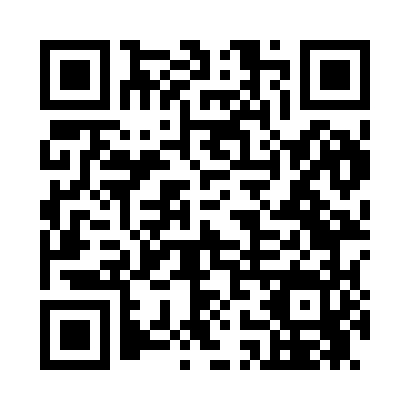 Prayer times for Iosepa, Utah, USAMon 1 Jul 2024 - Wed 31 Jul 2024High Latitude Method: Angle Based RulePrayer Calculation Method: Islamic Society of North AmericaAsar Calculation Method: ShafiPrayer times provided by https://www.salahtimes.comDateDayFajrSunriseDhuhrAsrMaghribIsha1Mon4:266:051:355:359:0510:442Tue4:276:051:355:359:0510:433Wed4:286:061:355:359:0510:434Thu4:286:061:365:359:0510:425Fri4:296:071:365:359:0510:426Sat4:306:071:365:359:0410:417Sun4:316:081:365:359:0410:418Mon4:326:091:365:359:0410:409Tue4:336:091:365:359:0310:3910Wed4:346:101:365:359:0310:3911Thu4:356:111:375:359:0210:3812Fri4:366:111:375:359:0210:3713Sat4:376:121:375:359:0110:3614Sun4:386:131:375:359:0110:3515Mon4:396:141:375:359:0010:3416Tue4:406:151:375:358:5910:3317Wed4:416:151:375:358:5910:3218Thu4:436:161:375:358:5810:3119Fri4:446:171:375:358:5710:3020Sat4:456:181:375:358:5710:2921Sun4:466:191:375:348:5610:2822Mon4:476:201:375:348:5510:2723Tue4:496:201:385:348:5410:2624Wed4:506:211:385:348:5310:2425Thu4:516:221:385:348:5210:2326Fri4:536:231:385:338:5110:2227Sat4:546:241:385:338:5010:2028Sun4:556:251:375:338:4910:1929Mon4:566:261:375:328:4810:1830Tue4:586:271:375:328:4710:1631Wed4:596:281:375:328:4610:15